Задание: 1. Изучить процесс комплектования МТА для основной обработки почвы. 2.  Ответить на вопросы и выполнить рисунки. 3. Последний лист задания сфотографировать с ответами и  отправить на эл. почту:     a_mararov61@mail.ruИнструкционная карта Профессия: 35.01.13 «Тракторист – машинист сельскохозяйственного производства».Группа: 311Курс: 3Учебное время: 2 часа.Практическая работа № 4. Комплектование МТА для основной обработки почвыЦели:Образовательная: Овладение навыками комплектования и подготовке к работе агрегатов для основной обработки почвы с выполнением сельскохозяйственных работ.Воспитательная: формирование сознательного применения полученных знаний с привитием ответственности и исполнительности.Развивающая:	формирование	положительных	мотивов	обучения	с	развитием интереса к приобретаемой профессии.Вид занятия: практическая работа.Форма практического обучения: звеньевая, индивидуальная. Метод обучения: наглядный, практический, индивидуальный. Осваиваемые компетенции: ПК 1.1, ПК-1.2, ПК-1.4; ОК 1.1 – 1.7.Задание: Выполнить работы по комплектованию и подготовке к работе трактора ДТ-75М с плугом ПН-4-35.Материально – техническое обеспечение занятия: Плакаты, макеты, компьютер, комплект инструмента, трактор ДТ-75М, плуг ПЛН -4-35.Литература: Н. И. Верещагин и др. Организация и технология мех. работ в растениеводстве. М. «Академия» -2016.А. Н. Устинов. Сельскохозяйственные машины. М.«Академия» -2017.Порядок проведения работы:Ознакомиться с правилами безопасности при выполнении работ.Скомплектовать агрегат для основной обработки почвы в составе трактора ДТ-75М и плуга ПЛН-4-35 и выполнить необходимые работы.Порядок выполнения работыОтветить на вопросы и выполнить рисунки.Дата сдачи работы:  		 Оценка:  		Преподаватель   	            /    Макаров А.И. /Подпись	Ф. И. О.Последовательность выполнения заданияТехнические условия выполнения задания и вид выполняемых работПрименяем ый инструментОсваив аемые компетенцииЗапустить двигатель трактора.Трактор ДТ-75М, плуг ПЛН-4-35-ПК-1.1Навесить плуг ПЛН-4-35 на трактор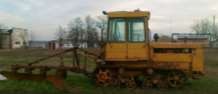 Рис. 1.Пахотный агрегат.Подвести трактор задним ходом к плугу, чтобы шаровые втулки нижних тяг были против цапф оси подвески плуга.Надеть шаровые втулки на цапфы и застопорить их штырями.Соединить центральную тягу с вилкой раскоса навески плуга.Поднять плуг.-ПК-1.1;Поднять плуг в транспортное положение, заехать на ровную (регулировочную) площадку.Медленно опустить плуг до прикосновения лезвий лемехов с поверхностью площадки.Под колесо механизма регулировки плуга на глубину вспашки установить подкладку.Подкладка по толщине равна глубине пахоты, минус 2-4 см.-ПК-1.1; ПК-1.4Установить раму плуга в горизонтальное положение.При горизонтальном положении рамы носки лемехов всех корпусов лежат на площадке.Установить зазор до 10 мм между пяткой и опорной поверхностью:если передний конец рамы выше заднего - укоротить центральную тягу, а если ниже – удлинить;при наклоне рамы вправо - укоротитьправый раскос, а влево - удлинить левый раскосСпецломик. Слесарный набор (средний).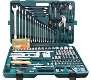 ПК-1.1; ПК-1.4Отрегулировать длину ограничительных стяжек при транспортном положении плуга.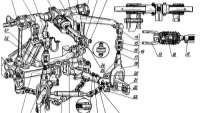 Концы продольных тяг должны перемещаться в обе стороны не более чем на 20 мм.Поднять плуг в транспортное положение и отрегулировать длину ограничительных стяжек:- вывернуть регулировочные болты из кронштейнов ограничительных стяжек до упора головок болтов в корпус заднего моста. Болты законтритьСпецломик. Слесарный набор (средний).ПК-1.1; ПК-1.2Рис. 2. Механизм навески.Концы продольных тяг должны перемещаться в обе стороны не более чем на 20 мм.Поднять плуг в транспортное положение и отрегулировать длину ограничительных стяжек:- вывернуть регулировочные болты из кронштейнов ограничительных стяжек до упора головок болтов в корпус заднего моста. Болты законтритьВывести агрегат на маршрут для проверки его в движении.Перед началом первого прохода проверить действие распределителя гидросистемы трактора установкой его в положения«плавающее» и «подъем»-ПК-1.1; ПК-1.2Выполнить два прохода агрегатаВо время движения агрегата следить за фиксированием плуга в транспортном положении. Заметить время движенияагрегата по маршруту.-ПК-1.1;(туда и обратно) в транспортномВо время движения агрегата следить за фиксированием плуга в транспортном положении. Заметить время движенияагрегата по маршруту.ПК-1.2положении с поворотом в концеВо время движения агрегата следить за фиксированием плуга в транспортном положении. Заметить время движенияагрегата по маршруту.первого прохода.Во время движения агрегата следить за фиксированием плуга в транспортном положении. Заметить время движенияагрегата по маршруту.№ п/пВопросыОтветы на вопросыОтветы на вопросы1.Выполнить схему навескиплуга на трактор (Н. И.Верещагин и др.Организация и технологиямех. работ в Растение-водстве. М. «Академия» -2016. Стр. 832.Назначение агрегата дляосновной обработке почвыс оборотом пласта.3.Напишите марки тракторови	плугов,	которыеприменяются для основнойобработки почвы.4.По каким параметрамподбирается трактор исцепляемый с ним плуг.5.Где проводят наладкупахотных МТА? Какиетребования предъявляютсяк пахотным МТА?6.При каких технологияхобработки почвыприменяются пахотныеМТА?7.Применение каких плуговснижает себестоимость с/хпродукции и улучшаеткачество вспашки?Объясните за счет какихприемов?8.Устройство плуга ПЛН-4-35.